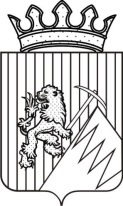 КОНТРОЛЬНО – СЧЕТНАЯ ПАЛАТА ГУБАХИНСКОГО ГОРОДСКОГО ОКРУГАул. Дегтярева, д. 16 «а», г. Губаха, 618250, факс (34) 248 4 02 04, тел. 4 16 51ОТЧЕТ О РЕЗУЛЬТАТАХ КОНТРОЛЬНОГО МЕРОПРИЯТИЯг. Губаха									     19 июня .«Проверка отдельных вопросов финансово – хозяйственной деятельности в МАОУ прогимназии «Надежда» за 2013 год и I квартал 2014 года».Основание для проведения контрольного мероприятия:распоряжение председателя Контрольно – счетной палаты Губахинского городского округа от 25.04.2014 года № 1 и планом работы на 2014 год.Цель контрольного мероприятия: проверка отдельных вопросов финансово – хозяйственной деятельности в МАОУ прогимназии «Надежда».Предмет контрольного мероприятия: учредительные документы, муниципальное задание, План финансово – хозяйственной деятельности, регистры бюджетного учета, первичные и иные бухгалтерские учетные документы, отчеты об исполнении учреждением муниципального задания и Плана его финансово – хозяйственной деятельности за 2013 год и I квартал 2014 года.Объект контрольного мероприятия:муниципальное общеобразовательное учреждение для детей дошкольного и младшего школьного возраста прогимназия «Надежда».Проверяемый период деятельности:2013 год и I квартал 2014 года.Срок проведения контрольного мероприятия: с 28 апреля 2014 г. по 11 июня 2014 г. проверка проводилась инспекторами КСП Гизатулиной Г. М., Лоскутовой И. Н., Ржевской Л. И. По результатам контрольного мероприятия составлен Акт от 11.06.2014 г. № 4 «Проверки отдельных вопросов финансово – хозяйственной деятельности МАОУ прогимназия «Надежда» (подписан с разногласиями,  принятыми частично).Результаты контрольного мероприятия:Муниципальное образовательное учреждение Прогимназия «Надежда» зарегистрировано самостоятельным юридическим лицом в Межрайонной инспекции Федеральной налоговой службы № 14 по Пермскому краю 22 июля 1999 года.Муниципальное автономное общеобразовательное учреждение для детей дошкольного и младшего школьного возраста прогимназия «Надежда» (далее - МАОУ прогимназия «Надежда») создано путем изменения типа существующего МОУ для детей дошкольного и младшего школьного возраста прогимназии «Надежда» на основании постановления администрации Губахинского муниципального района Пермского края от 14.12.2011 г. № 1088.Устав учреждения в новой редакции утвержден постановлением администрации Губахинского муниципального района от 14.12.2011 г. № 1118 с вносимыми изменениями.За проверяемый период должности директора, главного бухгалтера и заведующего хозяйством занимали:Директор:Мельникова С. Н. с 02.10.2006 г. по настоящее время (приказ начальника управления образования «О назначении на должность директора МАОУ прогимназия «Надежда» № 162-к от 02.10.2006 г.).Главный бухгалтер:Яковлева Н. П. с 22.07.2004 г. по настоящее время (приказ директора учреждения о приеме на работу № 26 от 22.07.2004 г.).Заведующая хозяйством:Шатрова Н. Ф. с 15.03.2012 г. по настоящее время (приказ директора учреждения о приеме на работу № 6 от 15.03.2012 г.).На право осуществления образовательной деятельности по образовательным программам (общеразвивающие, общеобразовательные и дополнительные)  получена лицензия в Государственной инспекции по надзору и контролю в сфере образования Пермского края 17.01.2013 г., серия 59Л01, № 0000242, бессрочная (регистрационный номер 2524).Согласно свидетельству «О государственной аккредитации» серии ГА № 027211, регистрационный № 49 от 14.04.2009 г. (действительно по 14.04.2014 г.), выданному Государственной инспекции по надзору и контролю в сфере образования Пермского края, Учреждению установлен государственный статус «образовательного учреждения для детей дошкольного и младшего школьного возраста прогимназии».В 2014 году МАОУ прогимназии «Надежда» Государственной инспекцией по надзору и контролю в сфере образования выдано свидетельство «О государственной аккредитации» серии 59А01 № 0000199, регистрационный № 184 от 19.03.2014 г., свидетельство действительно по 19.03.2026 г.Учреждение вправе вести приносящую доход деятельность, предусмотренную его Уставом постольку, поскольку это служит достижению целей, ради которых оно создано, и соответствует указанным целям.В соответствии с пунктом 2.4.2 Устава Учреждение имеет право предоставлять дополнительные платные образовательные услуги на основе договоров с родителями (законными представителями) детей.К платным дополнительным образовательным услугам Учреждения относятся:- образовательные и развивающие услуги;- оздоровительные услуги.Перечень предоставляемых МАОУ прогимназией «Надежда» платных услуг и цена единицы услуги определены в утвержденном Плане финансово – хозяйственной деятельности учреждения, согласованного наблюдательным советом от 09.01.2013 г. на 2013 год и от 09.01.2014 г. на текущий 2014 год.Расходование средств по приносящей доход деятельности учреждением производится в соответствии с показателями, отраженными в Плане финансово – хозяйственной деятельности.В соответствии с пунктом 3.7 Устава порядок комплектования Автономного учреждения определяется Учредителем. Согласно Уставу, МАОУ прогимназия «Надежда» осуществляет образовательный процесс в соответствии с уровнями образовательных программ двух ступеней образования: - дошкольное образование (нормативный срок освоения – 4 года, возраст воспитанников 2-7 лет); - начальное общее образование (нормативный срок освоения – 4 года, возраст обучающихся 6,5-11 лет).Фактически, по состоянию на 01.01.2013 г. списочный состав воспитанников в МАОУ прогимназия «Надежда» составляет 147 человек (при плане 224 чел.), на 01.01.2014 г. – 215 человек (при плане 249 чел.).Медицинское обслуживание воспитанников, обучающихся в Учреждении, осуществляется МБУЗ «ГЦРП» на основании лицензии серии ЛО-59 № ЛО-59-01-001467, выданной министерством здравоохранения Пермского края 24.04.2012 г.Состав Наблюдательного совета МАОУ прогимназия «Надежда» утвержден постановлением администрации Губахинского муниципального района от 26.12.2011 г. № 1206.Наблюдательный совет состоит из пяти членов. В состав наблюдательного совета Учреждения входят три представителя Учредителя, один представитель общественности и один представитель работников Учреждения. Вопросы, относящиеся к компетенции Наблюдательного совета, отражены в Уставе учреждения.Ведение бухгалтерского учета в учреждении осуществляется в соответствии с Инструкцией по применению единого плана счетов бухгалтерского учета, утвержденной Приказом Минфина РФ от 01.12.2010 г. № 157н (далее - Инструкция № 157н), Инструкцией по применению плана счетов для автономных учреждений, утвержденной Приказом Минфина РФ от 23.12.2010 г. № 183н (далее - Инструкция № 183н) и Инструкцией о порядке составления, представления годовой, квартальной бухгалтерской отчетности государственных (муниципальных) бюджетных и автономных учреждений (с изменениями и дополнениями), утвержденной Приказом Минфина России от 25.03.2011 г. № 33н (далее – Инструкция № 33н).Учетная политика МАОУ прогимназия «Надежда» на 2013, 2014 годы утверждена приказами директора Учреждения от 10.01.2013 г. № 1 и от 31.12.2013 г. № 185 соответственно.В нарушение пункта 2 статьи 8 Федерального закона от 06.12.2011 г. № 402-ФЗ «О бухгалтерском учете» при формировании учетной политики учреждение руководствовалось документами, которые утратили силу с 01.01.2013 г. и с 01.01.2012 г. или предусмотренные для ведения бюджетного учета казенных учреждений.Сведения о ранее проводимых финансовых проверках в МАОУ прогимназия «Надежда»В 2013 году на основании сводного плана контрольной деятельности исполнительных органов государственной власти Пермского края на IV квартал 2013 г. консультантом отдела экономического анализа и планирования Министерства образования и науки Пермского края и консультантом Министерства Финансов Пермского края проведена проверка использования средств краевого бюджета, выделенных на предоставление мер социальной поддержки учащимся из многодетных малоимущих и малоимущих семей, и на предоставление социальных гарантий и льгот педагогическим работникам, а так же на реализацию приоритетного регионального проекта «Новая школа» в рамках комплексной ревизии исполнения расходной части бюджета городского округа за 2011 год, 2012 год и 9 месяцев 2013 года (Акты проверки от 01.11.2013 г. б/н и от 21.10.2013 г. б/н).Общий объем средств, охваченных проводимым контрольным мероприятием за 2013 год и I квартал 2014 года, составил 13 795 209,23 руб., в том числе:- средства субсидии, выделенные на выполнение муниципального задания в сумме 12 688 994,52 руб.,- средства субсидии, выделенные на иные цели в сумме 224 918,20 руб.,- средства по приносящей доход деятельности в сумме 881 296,51 руб.1. Проверка целевого и эффективного расходования средств субсидии, выделенной на выполнение муниципального задания и средств по приносящей доход деятельностиМАОУ прогимназии «Надежда» установлено муниципальное задание в соответствии с его основной деятельностью. Учреждение выполняет муниципальное задание, в соответствии с Порядком формирования муниципального задания на оказание муниципальных услуг (выполнение работ) муниципальными учреждениями городского округа «Город Губаха», утвержденным постановлением администрации городского округа «Город Губаха» от 01.02.2013 г. № 109:- муниципальное задание на 2013 год реестровый № 57, утверждено начальником Управления образования от 09.01.2013 г.;- муниципальное задание на 2014 год реестровый № 74, утверждено начальником Управления образования от 30.12.2013 г.Предоставление субсидий учреждению осуществляется в соответствии со статьями 78.1 Бюджетного кодекса РФ, статьями 2, 4 Законом № 174-ФЗ на основании заключенных Соглашений:в 2013 году:- на возмещение нормативных затрат на оказание услуг (выполнение работ) в соответствии с муниципальным заданием от 15.01.2013 г. № 23/МЗ/гимн/осн. и дополнительными соглашениями в связи с изменением размера субсидии от 29.05.2013 г. № 1, от 26.07.2013 г. № 2, от 11.11.2013 г. № 3, от 27.12.2013 г. № 4.- на иные цели, не связанные с финансовым обеспечением выполнения муниципального задания на оказание муниципальных услуг (выполнение работ) из соответствующих бюджетов от 15.01.2013 г. № 47/ИС/гимн/осн. и дополнительными соглашениями в связи с изменением размера субсидии от 21.02.2013 г. № 1, от 28.02.2013 г. № 2, от 14.05.2013 г. № 3, от 07.06.2013 г. № 4, от 25.06.2013 г. № 5, от 19.08.2013 г. № 6, от 24.09.2013 г. № 7, от 25.09.2013 г. № 8, от 17.10.2013 г. № 9, от 07.11.2013 г. № 10, от 05.12.2013 г. № 11.В течение 2013 года объем субсидии менялся 11 раз, тогда как в План финансово – хозяйственной деятельности изменения вносились лишь трижды. При изменении объема субсидии, или иных доходов и направления расходования полученных средств следует вносить соответствующие изменения в План финансово – хозяйственно деятельности.Расходование субсидии на выполнение муниципального задания учреждением производилось в соответствии с показателями, отраженными в плане финансово – хозяйственной деятельности.Учреждением по итогам расходования средств субсидии составлен отчет об исполнении муниципального задания за 2013 г. в разрезе муниципальных услуг.В соответствии с пунктом 8.2 муниципального задания Учреждению установлены сроки предоставления в Управление образования отчетов о его исполнении. Отчеты об исполнении муниципального задания, подписанные директором МАОУ прогимназия «Надежда», представлены к проверке в полном объеме. Проверить своевременность сдачи отчетов в Управление образования не представляется возможным ввиду отсутствия на них даты составления.По данным представленного бухгалтерского отчета за 2013 г. проведен анализ исполнения плана финансово – хозяйственной деятельности МАОУ прогимназия «Надежда» по состоянию на 01.01.2014 г. Согласно «Отчету об исполнении учреждением плана его финансово-хозяйственной деятельности» по состоянию на 01.01.2014 г. (ф. 0503737):- по видам финансового обеспечения (деятельности) 2 «Приносящая доход деятельность» и 4 «Субсидии на выполнение (государственного) муниципального задания» исполнение по доходам и расходам составило 100 % от уточненных годовых плановых назначений;- по виду финансового обеспечения (деятельности) 5 «Субсидии на иные цели» исполнение по доходам составило 1 754 714,11 руб. или 92 % от уточненных годовых плановых назначений 1 897 924,60 руб., а исполнение по расходам составило 1 527 698,11 руб. или 91 % от уточненных годовых плановых назначений 1 671 204,60 руб.Остаток средств на лицевом счете учреждения по состоянию на 01.01.2014 г. отсутствует.В нарушение пункта 1 статьи 13 Федерального закона от 06.12.2011 г. № 402-ФЗ, пункта 9 Инструкции № 33н в части полного и достоверного представления информации за 2013 год, данные отчета об исполнении плана финансово – хозяйственной деятельности (ф. 0503737):- не соответствуют данным Плана финансово – хозяйственной деятельности учреждения в части плановых показателей. В нарушение пункта 13 части 7 статьи 2 Федерального закона «Об автономных учреждениях» от 03.11.2006 г. № 174-ФЗ корректировка плана финансово – хозяйственной деятельности не производилась, в результате чего имеются расхождения плановых показателей;- не соответствуют при сверке фактических данных проверки, в части исполнения доходов и расходов. Отклонения возникли в результате неправильного отнесения главным бухгалтером сумм доходов и расходов по статьям от произведенных хозяйственных операций. Таким образом, главным бухгалтером учреждения не проводилась сверка оборотов и остатков по регистрам аналитического учета с оборотами и остатками по регистрам синтетического учета, что привело к искажению бухгалтерской отчетности за 2013 год.в 2014 году:- на возмещение нормативных затрат на оказание услуг (выполнение работ) в соответствии с муниципальным заданием от 15.01.2014 г. № 22/МЗ/гимн/основ. и дополнительным соглашением от 23.04.2014 г. № 1 в связи с изменением размера субсидии.- на иные цели, не связанные с финансовым обеспечением выполнения муниципального задания на оказание муниципальных услуг (выполнение работ) из соответствующих бюджетов от 20.01.2013 г. № 37/ИС/гимн/осн. и дополнительным соглашением от 28.03.2013 г. № 1 в связи с изменением размера субсидии.Расходование субсидии на выполнение муниципального задания учреждением производилось в соответствии с показателями, отраженными в плане финансово – хозяйственной деятельности.По данным представленного бухгалтерского отчета за I квартал 2014 года проведен анализ исполнения плана финансово – хозяйственной деятельности МАОУ прогимназия «Надежда» по состоянию на 01.04.2014 г. Согласно «Отчету об исполнении учреждением плана его финансово-хозяйственной деятельности» по состоянию на 01.04.2014 г. (ф. 0503737):- по видам финансового обеспечения (деятельности) 2 «Приносящая доход деятельность» исполнение по доходам составило 242 139,51 руб. или 24,71 % от годовых плановых назначений, а по расходам составило 229 341,49 руб. или 23,40 % от годовых плановых назначений. Остаток средств на лицевом счете учреждения по состоянию на 01.04.2014 г. составляет 12 798,02 руб.;- по видам финансового обеспечения (деятельности) 4 «Субсидии на выполнение (государственного) муниципального задания» исполнение по доходам составило 2 865 763,00 руб. или 29,30 % от годовых плановых назначений, а по расходам составило 2 197 940,69 руб. или 22,47 % от годовых плановых назначений. Остаток средств на лицевом счете учреждения по состоянию на 01.04.2014 г. составляет 667 822,31 руб.;- по виду финансового обеспечения (деятельности) 5 «Субсидии на иные цели» исполнение по доходам составило 284 000,00 руб. или 24,77 % от годовых плановых назначений, а исполнение по расходам составило 116 885,80 руб. или 10,19 % от годовых плановых назначений. Остаток средств на лицевом счете учреждения по состоянию на 01.04.2014 г. составляет 167 114,20 руб.В нарушение пункта 1 статьи 13 Федерального закона от 06.12.2011 г. № 402-ФЗ, пункта 9 Инструкции № 33н в части полного и достоверного представления информации, данные отчета об исполнении плана финансово – хозяйственной деятельности (ф. 0503737) за I квартал 2014 года в части плановых показателей не соответствуют данным Плана финансово – хозяйственной деятельности учреждения. Проверка банковских операцийПроверка банковских операций проведена сплошным методом за период с 01.01.2013 г. по 31.03.2014 г.При проверке достоверности и законности, правильности отражения банковских операций по счетам учета за проверяемый период нарушения не установлены. Банковские операции подтверждены оправдательными документами.Главным бухгалтером в журнале операций № 02.2 за май 2013 года необоснованно увеличены обороты на сумму 508,30 руб. В регистре бухгалтерского учета отражен первичный документ – бухгалтерская справка № 7 от 25.05.2013 г., которая в действительности не подтверждает факт совершения указанных хозяйственных операций.Остатки средств на начало и конец месяца в выписках банка не соответствуют записям по счету 020111000 в Журнале операций с безналичными денежными средствами за февраль 2014 г. на сумму 1 050,00 руб.В нарушение пункта 1 статьи 10 Федерального закона от  06.12.2011 г. № 402-ФЗ бухгалтерией учреждения несвоевременно отражены первичные документы в регистрах бухгалтерского учета (платежные поручения по доходам за участие в конкурсе) на общую сумму 3 150,00 руб., в том числе:- за 27.02.2014 г. № 510, 553, 835 и за 28.02.2014 г. № 5, 60, 139, 634 на сумму 1 050,00 руб.;- за 03.03.2014 г. № 428, за 04.03.2014 г. № 428, за 05.03.2014 г. № 676, за 07.03.2014 г. № 12, 496, 68, 879 и за 14.03.2014 г. № 369 на сумму 2 100,00 руб.Проверка кассовых операцийВ ходе проверки соблюдения требований Положения о порядке ведения кассовых операций с банкнотами и монетой банка России на территории Российской Федерации, утвержденного Центральным Банком Российской Федерации от 12.10.2011 г. № 373-п (далее – Положение от 12.10.2011 г. № 373-п), установлено:ведение кассовых операций в проверяемом периоде возложено:- с 09.10.2006 г. по настоящее время на Иванову Н. М. (договор о полной индивидуальной материальной ответственности заключен от 09.10.2006 г.).На проверку представлен расчет на установлении лимита остатка денежной наличности в кассу учреждения с нулевым лимитом остатка кассы на 2013 г. и 2014 г. без утверждения внутреннего распорядительного документа. В ходе проверки представлен приказ от 09.01.2014 г. № 1/1 «Об установлении лимита кассы, остатка наличных денег в кассе на 2014 год».За проверяемый период по данным кассовой книги превышений сумм установленного лимита кассовой наличности не выявлено.В соответствии с учетной политикой в учреждении 1 раз в квартал проведены инвентаризации кассы. При проведении инвентаризаций случаев недостач и излишек не выявлено.В ходе проведения проверки на основании приказа директора от 28.04.2014 г. № 43/1 «О проведении ревизии кассы» в учреждении проведена инвентаризация кассы. По результатам, которой излишки и недостачи не установлены. По состоянию на 28.04.2014 г. остаток денежных средств составляет 0,00 руб. Акт инвентаризации наличных денежных средств от 28.04.2014 г. б/н прилагается к акту проверки. По учету кассовых операций нарушений не установлено.Проверка расчетов с подотчетными лицамиПо данным бухгалтерского учета за счет средств субсидий выделенных на выполнение муниципального задания и за счет средств по приносящей доход деятельности, операции по расчетам с подотчетными лицами в проверяемом периоде не осуществлялись.Проверка расчетов с поставщиками и подрядчикамиУчет расчетов с поставщиками и подрядчиками отражается в Журнале операций № 4 «Расчеты с поставщиками и подрядчиками».На момент проверки расчеты с поставщиками и подрядчиками производились безналичным путем через учреждение банка, оплата выполненных работ (услуг) осуществляется на основании договоров, заключенных в соответствии с требованиями Гражданского Кодекса Российской Федерации, актов выполненных работ, счетов-фактур.В ходе проверки правильности оформления, полноты оприходования и обоснованности оплаты, предъявленных к проверке подтверждающих первичных (учетных) документов установлено:1. Средства субсидии, выделенной на выполнение муниципального задания в 2013 году, в действительности направлены на покрытие расходов, произведенных в течение 2012 года в сумме 9 455,00 руб.По данным бухгалтерского отчета дебиторская и кредиторская задолженность, а так же остаток средств субсидии на выполнение муниципального задания по состоянию на 01.01.2013 года отсутствует.Кроме того, в нарушение условий договоров главным бухгалтером производится оплата не в установленный срок:- пункт 5 договора от 20.04.2012 г. № 897 на оказание образовательных услуг ООО «ИКЦ Каменный город» оплата производится в полном объеме не позднее 1 дня до даты начала оказания услуги;- пунктов 3.3 договоров от 03.07.2012 г. № 725-УБ и от 04.10.2012 г. № 958-УБ на оказание услуг оплата производится по факту выполнения работ.2. В нарушение статьи 10 Федерального Закона от 06.12.2011 г. № 402-ФЗ, пункта 11 Инструкции № 157н:2.1. Записи в Журнале операций расчетов с поставщиками и подрядчиками отражаются не по мере совершения операций. Систематически полученные счета регистрируются главным бухгалтером в регистрах бухгалтерского учета на дату оплаты, а также на сумму платежного поручения (без отражения и выведения кредитового остатка). Например:- счет – фактура № 185 от 12.01.2013 г. на сумму 1 600,00 руб. от ООО «Компания Барс» отражена в данных Журнала операций № 4 в марте 2013 года;- счет – фактура № 73 от 30.04.2013 г. на сумму 2 774,80 руб. от Пермского местного отделения Пермского краевого отделения Общероссийской общественной организации «Всероссийское добровольное пожарное общество» отражена в данных бухгалтерского учета в июне 2013 г.Данный вид нарушений приводит к отсутствию в учреждении достоверной информации о состоянии расчетов с поставщиками и подрядчиками по кредиторской задолженности;2.2. Данные первичных документов не соответствуют данным, отраженным в Журнале операций № 4.4 «Расчетов с поставщиками и подрядчиками». Например:- счет – фактура № 338 от 04.09.2013 г. ИП Кулябин Е. А. на сумму 1 100,00 руб. отражена в Журнале операций за сентябрь в сумме 1 560,00 руб. Отклонение составило 460,00 руб.;- счет № 45 от 01.08.2013 г. ИП Значковский Э. Н. на сумму 28 898,00 руб. отражен в Журнале операций за ноябрь в сумме 25 050,00 руб. Отклонение составило -) 3 848,00 руб.;- счет – фактура № 00001760 от 26.11.2013 г. МУП «Губахинское АТП» на сумму 2 035,80 руб. отражена в Журнале операций за декабрь в сумме 3852,47 руб. Отклонение составило 1 816,67 руб.;2.3. Главным бухгалтером записи в Журналах операций № 4.4 «Расчетов с поставщиками и подрядчиками» осуществляются, и принимаются к бухгалтерскому учету ранее, чем поставлены товары и оказаны услуги учреждению.Например:- счет № 11 от 01.03.2013 г. ИП Значковский Э. Н. на сумму 28 898,00 руб. отражен в данных Журнала операций № 4 за февраль 2013 г.;- счет № 5 от 03.02.2014 г. ИП Значковский Э. Н. на сумму 25 000,00 руб. отражен в данных Журнала операций № 4 за январь 2014 г.;- счет – фактура № 22 от 03.03.2014 г. ИП Ноздрин С. Ф. на сумму 1 436,00 руб. отражен в Журнале операций за февраль 2014 г.;2.4. Главным бухгалтером в Журнале операций № 4.4 «Расчетов с поставщиками и подрядчиками» не отражен счет ИП Обухов А. С. № 228 от 22.10.2013 г. на сумму 460,00 руб., однако оплата по п/п № 749 от 12.11.2013 г. в сумме 460,00 руб. отнесена на ИП Кулябин Е. А.3. Согласно п/п № 333 от 27.05.2013 г., счет – фактуре № МО 240513-150 от 24.05.2013 г., договору № 13 от 24.05.2013 г. у ООО «Кама-сервис» учреждением приобретены медикаменты на общую сумму 500,00 руб. Материальные запасы приняты к учету одной строкой с обозначением итогового количества единиц на общую сумму.4. В нарушение Указаний о порядке применения бюджетной классификации Российской Федерации на 2013 год и на плановый период 2014 и 2015 годов, утвержденного приказом Минфина России от 21.12.2012 г. № 171н и пункта 41 Инструкции № 157н главным бухгалтером учреждения допущено неправильное планирование и использование  денежных средств по соответствующим кодам бюджетной классификации за счет субсидии на выполнение муниципального задания.По данным первичной учетной документации учреждения:- приобретенные мониторы 19" TFT Philips стоимостью 3 350,00 руб. в количестве 12 штук и жесткий диск HDD 2 Tb WD Caviar Green SATA 64 Mb стоимостью 3 590,00 руб. по счет – фактуре ООО «Интер-Спутник» № М-345 от 30.09.2013 г., а также по счету ИП Обухов А. С. № 199 от 03.10.2013 г. мониторы 18.5" TFT Philips стоимостью 3 420,00 руб. в количестве 5 штук приняты к учету как объекты основных средств по подстатье 310 «Увеличение стоимости основных средств». Данные расходы следует отражать по подстатье 340 «Увеличение стоимости материальных запасов» исходя из предназначения и порядка использования, а не из стоимости объекта и, соответственно, отразить по счету 105 00 «Материальные запасы».- приобретенные комплекты деталей для стола ЛДПС бук гр.2-4, 1-мест. стоимостью 610,00 руб. в количестве 30 штук и комплект деталей для стула гр.4 стоимостью 200,00 руб. в количестве 50 штук по счет – фактуре ООО «Барт» от 20.02.2014 г. № 42 приняты к учету как объекты основных средств по подстатье 310 «Увеличение стоимости основных средств». Данные расходы следует отражать по подстатье 340 «Увеличение стоимости материальных запасов» исходя из предназначения и порядка использования, и, соответственно, отразить по счету 105 00 «Материальные запасы».5. В проверяемом периоде в нарушение Приложения № 2 Инструкции № 157н не правильно применен раздельный учет в разрезе кодов вида финансового обеспечения (деятельности) при отражении и перечислении платежей ИП Бабкиной Ф. С. по организации питания детей. В результате за счет средств по приносящей доход деятельности (собственных доходов учреждения) произведены платежи, подлежащие оплате за счет средств субсидии на выполнение муниципального задания и оказания муниципальных услуг в сумме 24 076,28 руб.6. В нарушение пункта 1 статьи 9 Федерального закона РФ от 06.12.2011 г. № 402-ФЗ авансовые платежи списаны на расходы Учреждения при отсутствии первичных учетных документов:6.1. В декабре 2013 года в соответствии с условиями договора об оказании телематических услуг связи от 01.01.2013 № 2828025 с ОАО «Ростелеком» Учреждение осуществило авансовый платеж за услуги связи по счету № 14 от 20.12.2013 г. в сумме 2 476,82 руб. по п/п № 882 от 23.12.2013 г. В Журнале операций «Расчеты с поставщиками и подрядчиками» за декабрь 2013 года данный авансовый платеж списан на расходы Учреждения без оправдательных документов. Согласно договору окончательный расчет за услуги связи осуществляется по объему принятой информации (объем оказанных услуг связи), на основании показаний Оператора связи и счета-фактуры, выставленные ежемесячно до 5-го числа месяца следующего за расчетным периодом.Таким образом, авансовые платежи за услуги связи в декабре 2013 года в сумме 2 476,82 руб. списаны на расходы Учреждения при отсутствии первичных учетных документов, подтверждающих фактический объем принятой информации в этом месяце и ее фактическую стоимость.6.2. В декабре 2013 года в соответствии с условиями договора от 01.01.2013 г. № Г-145 с ОАО «Пермской энергосбытовой компанией» Учреждением произведены авансовые платежи за электроэнергию по счету № 145 от 10.12.2013 г. в сумме 8 200,00 руб. по п/п № 834 от 13.12.2013 г. и по счету № 145 от 18.12.2013 в сумме 11 500,00 руб. по п/п № 851 и № 852 от 19.12.2013 г. В Журнале операций «Расчеты с поставщиками и подрядчиками» за декабрь 2013 года данные авансовые платежи списаны на расходы Учреждения без оправдательных документов.Согласно условиям договора, окончательный расчет за потребленную электроэнергию в 2013 году осуществляется на основании акта сверки взаимных расчетов и счета – фактуры за декабрь 2013 года, исходя из фактического объема поставки электрической энергии и мощности.В результате, авансовые платежи за электроэнергию в декабре 2013 года в сумме 11 500,00 руб. списаны на расходы Учреждения при отсутствии первичных учетных документов, подтверждающих фактический объем потребленной в этом месяце электрической энергии и ее фактическую стоимость.6.3. Аналогичная ситуация происходит и в I квартале 2014 года главным бухгалтером проводятся авансовые платежи за электроэнергию в общей сумме 13 000,00 руб., в том числе: по п/п от 13.03.2014 г. № 156 в сумме 5 600,00 руб. и по п/п от 18.03.2014 г. № 157, 158 на сумму 7 400,00 руб., которые списаны на расходы Учреждения при отсутствии первичных учетных документов, подтверждающих фактический объем потребленной в этом месяце электрической энергии и ее фактическую стоимость.В результате допущенных нарушений установлено полное несоответствие данных дебиторской и кредиторской задолженностей по состоянию на 31.12.2013 г.   Журнала операций расчетов с поставщиками и подрядчиками, Главной книги с отчетными данными ф. 0503769 и с фактическими данными проверки. А так же допущено искажение данных баланса (ф. 0503730) Учреждения по состоянию на 01.01.2014 года и на 01.04.2014 года:- по строке 260 «Расчеты по выданным авансам» за 2013 год – данные занижены на сумму 22 176,82 руб.;- по строке 260 «Расчеты по выданным авансам» за I квартал 2014 года – данные занижены на сумму 13 000,00 руб.Проверкой состояния расчетной дисциплины, достоверности дебиторской и кредиторской задолженностей по срокам и характеру их возникновения установлено:В соответствии со статьей 11 Федерального закона от 06.12.2011 г. № 402-ФЗ, статьей 9 Инструкции № 33н и на основании приказа директора Учреждения от 28.10.2013 г. № 148 в МАОУ прогимназия «Надежда» проведена инвентаризация объектов основных средств и материальных запасов. В нарушение пункта 1.3 приказа Министерства финансов РФ от 13.06.1995 г. № 49 «Методических указаний по инвентаризации имущества и финансовых обязательств» инвентаризация финансовых обязательств (расчетов с покупателями, поставщиками и прочими дебиторами и кредиторами) перед составлением годовой отчетности не проводилась, что указывает на недостоверность указанных сведений по задолженностям, предусмотренных к отражению в годовой отчетности за 2013 год.В нарушение статьи 19 Федерального закона от 06.12.2011 г. № 402-ФЗ вышеуказанные нарушения свидетельствуют об отсутствии внутреннего контроля со стороны главного бухгалтера по расчетам с покупателями, поставщиками и прочими дебиторами и кредиторами.Проверка расчетов с дебиторами по доходамАналитический учет операций по начислению доходов и их поступлению (оплате) ведется на счете 020500000 «Расчеты по доходам» в Журнале операций расчетов с дебиторами по доходам № 5 (ф. 0504071). Записи в Журнале по начислению доходов производятся на основании актов оказания услуг, справок (ф. 0504833) и иных первичных учетных документов.В нарушение пункта 11 Инструкции № 157н за период с января 2013 г. по март 2014 г. принятые к учету первичные (сводные) учетные документы не сброшюрованы.Родительская платаПлата за содержание детей в детских дошкольных учреждениях устанавливается постановлениями администрации города Губаха.Учет расчетов по родительской плате ведется в Ведомости по расчетам с родителями за содержание детей в детских учреждениях (ф. 0504609) и отражается в Журнале операций расчетов с дебиторами по доходам № 5.2.Начисление платы за содержание ребенка в МАОУ прогимназия «Надежда» производится бухгалтерией учреждения согласно Табеля учета посещаемости детей (ф. 0504608), данная форма заполняется ежедневно воспитателями групп. В нарушение Приложения № 5 к приказу Минфина РФ от 15.12.2010 г. № 173н в Табеле учета посещаемости детей не подсчитываются итоговые суммы по строке «всего отсутствует детей»: за период с января по июнь 2013 года в младшей группе, за апрель и май 2013 года в средней группе.Оплата родительской платы за содержание детей в муниципальных учреждениях дошкольного образования производится через отделение Сбербанка России.При проведении проверки правильности установления, начисления и взимания родительской платы, а также по предоставлению льготы за 2013 и 2014 годы нарушений не установлено.По данным Ведомости по расчетам с родителями за содержание в детских учреждениях на 01.01.2013 г. числилась задолженность за родителями в сумме 3 507,64 руб. Сумма переплаты по родительским взносам составляла 23 557,10 руб., в том числе по выбывшим детям – 19 059,70 руб. На 01.04.2014 г. наблюдается увеличение суммы переплаты по родительской плате – 33 446,30 руб., в том числе по выбывшим детям – 20 088,67 руб.Следует отметить, что в учреждении не осуществляется своевременный возврат излишне уплаченных сумм родительской платы за содержание детей в детском учреждении.В нарушение пункта 2.4.8 Соглашения от 15.01.2013 г. № 23 бухгалтерией учреждения расходы на оплату услуг банка в 2013 году и в I квартале 2014 года осуществлены за счет средств субсидии, выделенной на выполнение муниципального задания на общую сумму 10 164,07 руб. В результате вышеуказанное нарушение привело к нецелевому использованию средств на общую сумму 10 164,07 руб. Платные образовательные услугиОказание платных услуг в проверяемом периоде осуществлялось на основании Положения об оказании платных дополнительных образовательных услуг, утвержденного директором МАОУ прогимназия «Надежда» от 27.09.2013 г. № 133 «Об организации платных образовательных услуг в 2013 – 2014 учебном году».В период с октября 2013 года по май 2014 года Учреждением заключено 25 договоров на оказание дополнительных платных образовательных услуг.Оплата производится родителями (законными представителями) с учетом фактической посещаемости ребенком занятий.В 2013 году поступление денежных средств от оказания платных дополнительных образовательных услуг Учреждения составило 118 500,00 руб., за I квартал 2014 года – 21 100,00 руб.Задолженность по оплате за предоставленные платные образовательные услуги по состоянию на 01.04.2014 г. отсутствует.Арендная плата и возмещение коммунальных услугНа момент проведения проверки часть недвижимого имущества (нежилых помещений), закрепленных на праве оперативного управления за МАОУ прогимназия «Надежда», переданы в аренду и безвозмездное пользование: 1. НОУ «Школе развития личности» - часть нежилого помещения общей площадью 111,0 кв. м. передано в аренду для проведения занятий по методикам «Школы развития личности». Договор заключен от 13.10.2012 г. № 1 сроком действия с 13.10.2012 г. по 27.04.2013 г. и пунктом 4.1 данного договора величина арендной платы составляет 144,00 руб. в месяц.В нарушение пункт 4.4 договора аренды с НОУ «Школой развития личности», Учреждением не заключен договор на возмещение расходов по водоснабжению, водоотведению, электроснабжению и теплоснабжению арендуемой площади.В нарушение пункта 4.1 арендатор не соблюдал сроки уплаты арендной платы и по представленным коммунальным услугам. Например:- за октябрь 2012 года в сумме 88,26 руб. срок просрочки арендной платы составляет 57 календарных дней;- за ноябрь 2012 года в сумме 144,00 руб. срок просрочки арендной платы составляет 27 календарных дней;- с октября 2012 г. по апрель 2013 г. сумма по представленным коммунальным услугам составила 870,38 руб., при этом оплата со стороны арендатора не производилась, что привело к образованию дебиторской задолженности по состоянию 01.05.2013 г. на сумму 870,38 руб. Указанная дебиторская задолженность не отражена в балансе Учреждения по счету 020500000 «Расчеты по доходам». Поступления по данной дебиторской задолженности арендатор производит в неполном объеме только в ноябре 2013 г. по п/п № 139, 140, 141 на сумму 660,00 руб. В соответствии с пунктами 8.2, 8.3 договора, статьи 330 Гражданского кодекса РФ в случае просрочки внесения арендной платы по договору МАОУ прогимназия «Надежда» вправе потребовать уплату пени в размере 0,1% за каждый день просрочки исполнения обязательства, предусмотренного договором, начиная со дня, следующего после дня истечения установленного договором срока исполнения обязательства и уплату штрафа в размере 10% от суммы годовой арендной платы. Учреждением данное право не реализовано.  В период с 01.10.2013 г. заключен договор № 1 «О передаче в безвозмездное пользование помещений» с 01.10.2013 г. по 30.04.2014 г. В ходе безвозмездного пользования имуществом заключен договор на возмещение коммунальных услуг в арендуемом помещении от 01.10.2013 г. б/н. В нарушение пункта 3.1 арендатор нарушал сроки уплаты по представленным коммунальным услугам. Например:- за период с октября 2013 г. по декабрь 2013 г. поступления внесены на счет учреждения только в январе 2014 г. (от 09.01.2014 г. по п/п № 9 в сумме 993,00 руб.).В проверяемом периоде арендатором произведена на счет Учреждения по приносящей доход деятельности оплата за потребленные коммунальные услуги в сумме 3 037,26 руб. Согласно приложению № 1 полученные доходы в первую очередь следует направлять на возмещение тепловой энергией. Данные средства не были перечислены в ОАО ТГК № 9.2. ИП Бабкиной Ф. С. - часть нежилого помещения общей площадью 65,0 кв. м. передано в безвозмездное пользование для организации питания школьников и дошкольников на основании договоров:- от 11.01.2013 г. № 5 сроком безвозмездного пользования с 01.01.2013 г. по 31.12.2013 г. определен протоколом от 19.11.2012 г. № 7 заседания Наблюдательного совета Учреждения;- от 09.01.2014 г. № 3 сроком безвозмездного пользования с 01.01.2014 г. по 31.12.2014 г. определен протоколом от 31.12.2013 г. № 6 заседания Наблюдательного совета Учреждения.В соответствии с пунктом 1.8 договоров с ИП Бабкиной Ф. С., Учреждением заключены договоры на оплату коммунальных услуг безвозмездного пользования помещения школьной столовой (водоснабжение, водоотведение, электроснабжение) от 09.01.2013 г. № 1/1 и от 09.01.2014 г. № 1/1, расчет суммы возмещения коммунальных услуг, потребленных арендатором, производится по показаниям приборов учета.Согласно представленным бухгалтерией учреждения расчетов за проверяемый период, арендатору выставлены счета – фактуры на возмещение коммунальных услуг в сумме 45 040,54 руб., в том числе: за декабрь 2012 г. – 3 088,50 руб., за 2013 г. – 31 356,83 руб. и январь, февраль 2014 г. – 10 595,21 руб. При этом в нарушение пункта 3.1 данного договора Арендатор нарушал сроки оплаты за представленные коммунальные услуги.При расчете с ИП Бабкиной Ф. С. коммунальных услуг за электроэнергию главным бухгалтером систематически цена определялась не верно. В результате выставленные счета – фактуры были завышены на сумму 90,75 руб.В нарушение пункта 1 статьи 10 Федерального Закона от 06.12.2011 г. № 402-ФЗ, пункта 178 Инструкции № 183н, пункта 11 Инструкции № 157н в Журнале операций № 5.2 не отражены хозяйственные операции по начислению доходов от оказания платных услуг. При этом учет подобных доходов ведется по методу начисления. Это означает, что их отражают в учете учреждения в тот момент, когда у организации появилось право на их получение. Факт поступления денежных средств от арендатора значения не имеет.В нарушение пункта 1.3 приказа Министерства финансов РФ от 13.06.1995 г. № 49 «Методических указаний по инвентаризации имущества и финансовых обязательств» инвентаризация с прочими дебиторами и кредиторами перед составлением годовой отчетности не проводилась, что указывает на недостоверность указанных сведений в годовой отчетности за 2013 год.В результате сальдо на 01.01.2014 г. по счету 020531000 «Расчеты с плательщиками доходов от оказания платных услуг» по данным Главной книги, Журнала операций № 5.2 в сумме 150 747,88 руб. не соответствует данным баланса ф. 0503730 по состоянию на 01.01.2014 г. в сумме 19 541,16 руб. Расхождение составляет 131 206,72 руб.Проверка расчетов с персоналом по оплате труда (выборочная)Оплата труда работников учреждения, а также порядок формирования фонда оплаты труда осуществлялись на основании:- положения об оплате труда и стимулирования работников МАОУ прогимназия «Надежда», принятого общим собранием от 21.01.2013 г. № 4, утвержденного приказом директора учреждения от 23.01.2013 г. № 14;- положения об оплате труда и стимулирования работников МАОУ прогимназия «Надежда», принятого общим собранием от 31.03.2014 г. № 1, утвержденного приказом директора учреждения от 16.03.2014 г. № 34.Коллективный договор принят собранием трудового коллектива 09.04.2009 года сроком на три года (изменения в коллективный договор приняты на собрании трудового коллектива от 16.11.2009 г. без номера, коллективный договор и изменения прошли регистрацию в администрации) и соглашение от 10.04.2012 г. без номера в связи с продлением действия коллективного договора до 10.04.2015 г. Договором предусмотрены основные положения по обеспечению социально-экономических и правовых гарантий работников учреждения, правила внутреннего трудового распорядка.В соответствии со статьей 9 Трудового Кодекса РФ работодателем урегулированы трудовые отношения путем заключения трудовых договоров с работниками учреждения.На основании распоряжения администрации Губахинского муниципального района от 16.03.2012 г. № 37-р «О проведении организационно-штатных мероприятий» заключен трудовой договор с директором учреждения Мельниковой С. Н. от 16.01.2012 г. б/н, в котором ей установлен должностной оклад в размере 12 880 руб. В нарушение пункта 7.1 Трудового договора не оформлены дополнительные соглашения в связи с изменениями должностного оклада с 01.01.2013 г. и  с 01.01.2014 г.Штатное расписание Учреждения на 2013 год (период действия с 01.01.2013 г. по 31.08.2013 г.) составлено и утверждено приказом директора от 21.01.2013 г. № 13 и согласовано с начальником Управления образования в количестве 36,40 штатных единиц с месячным фондом оплаты труда 245414,08 руб.Штатное расписание по платным услугам на 2013 год составлено и утверждено директором без распорядительного документа и согласовано с начальником Управления образования в количестве 4,50 штатных единиц с месячным фондом оплаты труда 28 750,00 руб.Штатное расписание Учреждения на 2013 год (период действия с 01.09.2013 г. по 31.12.2013 г.) составлено и утверждено приказом директора 10.09.2013 г. № 124 и согласовано с начальником Управления образования в количестве 38,30 штатных единиц с месячным фондом оплаты труда 255936,52 руб.Тарификационные списки педагогического персонала на 2013 год, действующие с 01.01.2013 г. по 31.08.2013 г. и с 01.09.2013 г. по 31.12.2013 г., утверждены директором учреждения и согласованы с начальником Управления образования.Штатное расписание Учреждения на 2014 год (период действия с 01.01.2014 г. по 31.08.2014 г.) составлено и утверждено приказом директора 10.01.2014 г. № 4 и согласовано с начальником Управления образования в количестве 39,30 штатных единиц с месячным фондом оплаты труда 347825,31 руб.Штатное расписание по платным услугам на 2014 год составлено и утверждено директором без распорядительного документа и согласовано с начальником Управления образования в количестве 4,50 штатных единиц с месячным фондом оплаты труда 28 750,00 руб.Тарификационные списки педагогического персонала на 2014 год, действующие с 01.01.2014 г. по 31.08.2014 г., утверждены директором учреждения и согласованы с начальником Управления образования от 01.01.2014 г.Размеры должностных окладов работников учреждения установлены директором по квалификационным уровням и профессиональным квалификационным группам на основании положения об оплате труда и стимулировании работников МАОУ прогимназии «Надежда».Выплаты поощрительного характера (премии, материальная помощь, стимулирующие доплаты и надбавки, компенсационные надбавки) производятся в соответствии с Положениями. Положения о выплатах стимулирующего характера и оказании материальной помощи, о выплатах компенсационного характера работникам МАОУ прогимназия «Надежда» городского округа «Город Губаха» действующие с 01.01.2013 г., рассмотрены собранием трудового коллектива и утверждены приказом директора учреждения на основании заключения Наблюдательного совета МАОУ прогимназия «Надежда» от 23.01.2013 г. № 14.Выплаты компенсационного и стимулирующего характера производятся на основании приказов руководителя учреждения.За проверяемый период расчеты по оплате труда со штатными работниками осуществлялись путем зачисления заработной платы на лицевые счета в ОАО АКБ «Урал ФД».В нарушение абзаца 4 пункта 157 Инструкции № 183н перечисление учреждением заработной платы сотрудникам на банковские карты отражается с применением счета 030403000 «Расчеты по удержаниям из выплат по оплате труда», что приводит к искажению информации об удержаниях, поскольку не соответствует нормам трудового законодательства. В нарушение статьи 9 Закона о бухгалтерском учете № 402-ФЗ, приложений № 2, № 5 к приказу Минфина РФ от 15.12.2010 г. № 173н в учреждении отсутствует установленной формы записка-расчет об исчислении среднего заработка при предоставлении отпуска (ф. 0504425).В проверяемом периоде в нарушение статьи 140 Трудового кодекса Российской Федерации имели место случаи выплаты денежных сумм, причитающихся работникам, позже дня их увольнения (несвоевременная выплата). При проверке правильности установления заработной платы, за счет средств по приносящей доход деятельности установлен факт несоответствия между собой утвержденных нормативно – правовых актов.Положение об оказании платных дополнительных услуг в учреждении утверждено приказом директора от 21.12.2012 г. № 161, в Положении предусмотрена выплата заработной платы сотрудникам согласно фактическому поступлению денежных средств по приносящей доход деятельности.	Штатным расписанием предусмотрена выплата заработной платы из расчета установленного оклада.На основании заключения Наблюдательного совета МАОУ прогимназии «Надежда» от 30.12.2012 г. № 9 установлен расчет заработной платы сотрудников учреждения за счет средств от оказания платных услуг (приказ директора от 09.01.2013 г. № 3). Размер оплаты зависит от полученной суммы средств по предоставленным платным образовательным услугам.С сотрудниками, состоявшими в штате учреждения, заключены договоры и трудовой договор, сроком действия до 31 мая 2013 года в которых не предусмотрен размер оплаты. А в пункте 2.1.2 договоров, пункте 3.2 трудового договора указано, что выплата заработной платы производится согласно тарификации, табеля учета рабочего времени. Оплата производится по статье 226 «Прочие работы, услуги» без соответствующего документального подтверждения (отсутствует акт выполненных работ, услуг), всего выдано по данным учреждения за 2013 год – 67 114,46 руб.В нарушение статьи 9 Федерального закона от  06.12.2011 г. № 402-ФЗ главным бухгалтером учреждения хозяйственные операции не оформляются оправдательными документами. В результате неправомерная сумма расходов составила 67 114,46 руб. Ранее в акте проверки от 06.12.2011 г. № 12 данное нарушение указывалось, однако главным бухгалтером до сих пор оплата по заключенным договорам гражданско – правового характера осуществляется без оформления актов выполненных работ, услуг. Следовательно, главным бухгалтером не приняты меры по устранению выявленного нарушения.В ходе контрольного мероприятия проведена проверка обоснованности начисления и правильности выплаты заработной платы (путем сопоставления ведомостей на выдачу заработной платы, лицевых счетов работников со штатным расписанием, приказами по учреждению, табелями учета рабочего времени и другими документами, подтверждающими факт выполнения работ) за 2013 г. и I квартал 2014 г. у следующих работников МАОУ прогимназия «Надежда»:Быкова Л. В. – учитель физической культуры, 0,4 ставки инструктора по физической культуры, учитель этики, 0,2 ставки социального педагога;Голубева Т. Г. – воспитатель;Жукова О. А. – учитель начальных классов и 0,5 ставки воспитателя;Пантюхина В. А. – воспитатель;Перова Л. Ф. – воспитатель;Плеханова Л. В. – учитель иностранного языка и 0,5 ставки логопеда;Мельникова С. Н. – директор, совмещение – учитель начальных классов по информатике;Яковлева Н. П. – главный бухгалтер и с 01.01.2014 г. – 0,5 ставки бухгалтера.По результатам проверки установлено:1. В нарушение пункта 9 Постановления Правительства РФ от 24.12.2007 г. № 922 при расчете среднего заработка за время нахождения работников в командировке главным бухгалтером учитывалось количество календарных дней в расчетном периоде, следовало учитывать количество фактически отработанных дней. Так же при определении среднего заработка неверно определялась сумма начисленной заработной платы. В результате недоначислено – 3 503,48 руб.2. Главным бухгалтером при определении среднедневного заработка для оплаты отпусков неверно рассчитывалась сумма начисленной заработной платы, неправильно определялось фактическое количество отработанных календарных дней в расчетном периоде, в результате излишне начислено по отпускным – 3 355,90 руб., недоначислено – 97,60 руб.Так же необходимо отметить, что при предоставлении ежегодного оплачиваемого отпуска неверно указывается период работы, за который этот отпуск предоставляется.3. При сопоставлении лицевых счетов с приказами по учреждению, табелями учета фактически отработанного времени установлен факт оплаты нерабочих дней, в период фактического нахождения сотрудников в отпуске и на больничном. Таким образом, главным бухгалтером учреждения Яковлевой Н. П. необоснованно начислено за октябрь 2013 г. по статье 211 «Заработная плата» в общей сумме 1 491,39 руб.4. При исчислении заработной платы главным бухгалтером учреждения неверно рассчитана стимулирующая надбавка. В результате недоначислено с учетом районного коэффициента  – 208,29 руб., излишне начислено с учетом районного коэффициента 5 121,42 руб.5. В августе 2013 г. сотрудникам учреждения начислена стимулирующая надбавка без соответствующего решения руководителя учреждения (отсутствует приказ). В результате главным бухгалтером произведено необоснованное начисление 1 653,90 руб. с учетом уральского коэффициента.6. При исчислении пособия по временной нетрудоспособности  за счет работодателя главным бухгалтером произведено начисление  районного коэффициента на сумму пособия. Применение районного коэффициента при исчислении пособий по временной нетрудоспособности, законодательством не предусмотрено. В результате необоснованно начислено 1 117,38 руб.7. В соответствии с пунктом 4.2.2 Положения об оплате труда и стимулировании работников МАОУ прогимназии «Надежда» размер должностного оклада социального педагога второго квалификационного уровня высшего профобразования составляет 4 687,00 руб. Приказом руководителя учреждения от 10.09.2013 г. № 124 «Об утверждении штатного расписания, тарификации, доплат и надбавок» Быковой Л. В. установлена нагрузка 0,2 ставки социального педагога. В соответствии с положением и приказом должностной оклад должен составить 937,40 руб.Однако главным бухгалтером учреждения исчисление заработной платы Быковой Л. В. по ставке социального педагога производилось согласно тарификации, утвержденной по состоянию 01.09.2013 г. в сумме 1 085,75 руб.Вследствие неверного применения размера оклада излишне начислено 514,02 руб. за период с сентября по декабрь 2013 г. 8. Главным бухгалтером учреждения Яковлевой Н. П. установлен факт нарушения Указаний о порядке применения бюджетной классификации Российской Федерации, утвержденных приказом Минфина РФ от 21.12.2012 г. № 171н и пунктов 131 и 133 Инструкции № 183н в части порядка отражения по статьям КОСГУ детализации учета субсидий, полученных на выполнение муниципального задания:- в феврале 2014 г. Перовой Л. Ф. в бухгалтерию учреждения представлен лист нетрудоспособности № 110838233927 с 18.01.2014 г. по 31.01.2014 г. Однако главным бухгалтером учреждения за данный период начислена и выплачена заработная плата по статье 211 «Заработная плата» в сумме 4 178,30 руб. Согласно указаниям Министерства Финансов расходы по временной нетрудоспособности следовало произвести по подстатье 213 «Расчеты по оплате труда и начислениям на выплаты по оплате труда». Данные расходы на обязательное социальное страхование на случай временной нетрудоспособности возмещаются за счет средств Фонда социального страхования и начисления на них не производятся.Кроме того, по данной подстатье осуществляются расходы по выплате начислений на заработную плату (страховые взносы в сумме 1 261,84 руб.) и удержаний, произведенных с заработной платы, к которым относится НДФЛ.  Суммы НДФЛ с пособия по временной нетрудоспособности, подлежат отнесению на подстатью 213 «Расчеты по оплате труда и начислениям на выплаты по оплате труда» в сумме 543,00 руб. В результате, нецелевое расходование средств субсидий на выполнение муниципального задания на сумму 5 440,14 руб. По результатам выборочной проверке обоснованности начисления и правильности выплаты заработной платы работникам учреждения установлено: необоснованно начислено – 4 262,67 руб., излишне начислено – 8 991,34 руб., недоначислено – 3 809,37 руб., неправомерно выдано 67 114,46 руб., нецелевое расходование – 5 440,14 руб. Организация и ведение бухгалтерского учетаВ нарушение Указаний о порядке применения бюджетной классификации Российской Федерации, утвержденных приказом Минфина России от 21.12.2012 г. № 171н  в части порядка отражения по статьям КОСГУ, главным бухгалтером учреждения, на основании требования, оплачены пени за счет средств субсидии, выделенной на выполнение муниципального задания в общей сумме 426,92 руб. по статье  213 «Начисления на выплаты по оплате труда», данные расходы следовало отнести на подстатью 290 «Прочие расходы».В нарушение пункта 1 статьи 13 Федерального закона от 06.12.2011 г. № 402-ФЗ установлено несоответствие данных бухгалтерского отчета за I полугодие 2013 года, главной книги и регистров бухгалтерского учета.В нарушение пункта 178 Инструкции № 183 главным бухгалтером в проверяемом периоде не производится начисление доходов в регистрах бухгалтерского учета, суммы не отражаются в главной книге и отчетах. Следовательно, в журналах операций, главной книге, бухгалтерских отчетах за 2013 год и I квартал 2014 года указаны недостоверные данные  задолженностей по приносящей доход деятельности.По отчетным данным учреждения по состоянию на 01.01.2013 г. на балансе учреждения числится дебиторская задолженность за счет средств субсидии выделенной на выполнение муниципального задания по счету 420971000 «Расчеты по ущербу основным средствам» в сумме 4 822,00 руб. В ходе проведения проверки документы, подтверждающие факт установления задолженности не представлены. В объяснительной главного бухгалтера указано, что данная сумма ущерба образовалась в 2001 году.  На момент проверки директором, главным бухгалтером учреждения меры по погашению задолженности, возмещению причиненного ущерба не приняты.По состоянию на 01.01.2013 г. при проверке соответствия отчетных данных с регистрами бухгалтерского учета и первичными документами по объектам основных средств и амортизации установлены отклонения в сумме 12 094,50 руб. и 13 015,00 руб. соответственно. В нарушение пункта 1 статьи 19 Федерального закона от 06.12.2011 г. № 402-ФЗ в учреждении не организован и не осуществляется внутренний финансовый контроль совершаемых фактов хозяйственной жизни. 2. Проверка целевого и эффективного использования имущества, находящегося в муниципальной собственностиДля осуществления уставной деятельности за МАОУ прогимназия «Надежда» закреплено муниципальное имущество на праве оперативного управления на основании договора от 12.04.2010 г. № 250 «О закреплении муниципального имущества на праве оперативного управления» с последующими дополнениями к договору от 01.01.2012 г. № 319.На основании постановления администрации города Губаха от 02.04.2013 г. № 440 «Об утверждении перечня особо ценного движимого имущества МАОУ прогимназия «Надежда» определен перечень особо ценного движимого имущества на общую балансовую стоимость 804 878,66 руб. Однако в балансе учреждения по состоянию на 01.04.2013 г. отражена сумма 1 078 286,00 руб., расхождение составили на сумму 273 407,34 руб.Кроме того, в учреждении по состоянию на 01.01.2014 г. числятся основные средства, находящиеся на ответственном хранении в сумме 491 569,00 руб., данные Комитета по вышеуказанному имуществу отсутствуют. В нарушение постановления администрации города Губаха от 21.02.2013 г.  № 219 «Об утверждении Порядка определения видов особо ценного движимого имущества муниципального автономного или бюджетного учреждения и определения перечней особо ценного движимого имущества муниципальных автономных или бюджетных учреждений» МАОУ прогимназия «Надежда» в срок до 01.02.2014 г. не представила в Комитет утвержденные в течение прошедшего года объекты основных средств (не внесены изменения в перечень особо ценного имущества).По запрашиваемой информации Комитетом представлены: договор, включая дополнительные соглашения, по состоянию на 01.01.2012 г. и справка об основных фондах, состоящих на балансе учреждения по состоянию на 01.07.2013 г. на сумму 31 488 080,21 руб. На основании распоряжения  Комитета от 11.11.2013 г. № 102 «О списании основных средств с баланса МАОУ прогимназия «Надежда» списано по актам приема – передачи имущество на общую сумму 163 262,26 руб. Согласно оборотной ведомости по нефинансовым активам списанное имущество отражено в январе 2014 г., тогда как в журнале операций данные хозяйственные операции отсутствуют.  При проверке соответствия перечня основных средств, состоящих на балансе учреждения по состоянию на 01.07.2013 г., с данными, представленными Комитетом, установлены отклонения, в том числе:- с балансом (ф. 0503730) учреждения -) 207 327,30 руб.;- с оборотной ведомостью -) 195 232,80 руб.По данным проверки по состоянию на 01.04.2014 года на балансе учреждения числится основных средств на сумму 31 919 994,04 руб., объектов основных средств стоимостью до 3 000,0 руб. – 755 575,20 руб., материальных запасов – 507 601,85 руб.За проверяемый период по данным проверки приобретено основных средств на сумму 651 904,90 руб., основных средств стоимостью до 3 000,00 руб. – 61 842,00 руб., материальных запасов – 304 862,82 руб., выбыло основных средств на сумму 313 419,37 руб., материальных запасов – 180 639,93 руб.В результате неверного учета нефинансовых активов данные бухгалтерской отчетности не соответствуют данным проверки.Обеспечение сохранности нефинансовых активов возложено на заведующую хозяйством Шатрову Н. Ф., договор заключен от 15.03.2012 г. б/н о полной индивидуальной материальной ответственности.В соответствии со статьей 244 Трудового Кодекса Российской Федерации руководителем учреждения со всеми материально-ответственными лицами заключены договоры о полной индивидуальной или коллективной (бригадной) материальной ответственности.Последняя инвентаризация нефинансовых активов в учреждении проводилась на основании приказа директора от 28.10.2013 г. № 148 «О проведении инвентаризации основных средств и материальных запасов МАОУ прогимназия «Надежда», по результатам которой излишки и недостача не установлены. Проверкой установлено, что по данным проведенной инвентаризации с бухгалтерским отчетом установлены расхождения. В результате данные, отраженные в актах инвентаризации по основным средствам и материальным запасам, не подтверждены актами на сумму 593 261,40 руб., следовательно, не могут быть признаны достоверными.В период плановой проверки на основании приказа директора от 23.05.2014 г. № 54 «О проведении выборочной инвентаризации основных средств и материальных запасов МАОУ прогимназии «Надежда» проведена выборочная инвентаризация объектов основных средств у материально – ответственного лица Шатровой Н. Ф. (84 наименования на сумму 686 349,25 руб.). В ходе проведения выборочной инвентаризации нефинансовых активов и последующей сверке полученных данных с данными бухгалтерского учета установлено:1. один (1) объект основных средств на сумму 22 600,00 руб. числится на балансе учреждения в составе действующих основных средств, но фактически не эксплуатируется, находится на складе в заводской упаковке. Следовательно, имущество, находящееся в муниципальной собственности используется неэффективно.2. Излишки на общую сумму 48 946,78 руб., в том числе: - восемнадцать (18) объектов основных средств на сумму 44 440,80 руб. не числятся на балансе учреждения, но фактически  находятся в составе действующих основных средств;- в нарушение пункта 7 Инструкции № 157н главным бухгалтером приобретенные объекты основных средств (корпусная мебель) не соответствуют данным первичных учетных документов. Излишки по данному нарушению составили в сумме 4 505,98 руб.В ходе проверки излишки на сумму 48 946,78 руб. приняты к учету.3. Недостача объектов основных средств на общую сумму 35 375,98 руб. и материальных запасов на общую сумму 42 210,21 руб., в том числе:Основные средства- два (2) объекта основных средств на общую сумму 30 870,00 руб. числятся на балансе учреждения в составе действующих основных средств, но фактически  отсутствуют, так как главным бухгалтером были неверно поставлены на учет;- в нарушение пункта 7 Инструкции № 157н главным бухгалтером приобретенные объекты основных средств (корпусная мебель) не соответствуют данным первичных учетных документов. В результате недостача по основным средствам составила 4 505,98 руб.В ходе проверки данные нарушения были устранены.Материальные запасы- продукты питания (без наименований) на сумму 36 765,21 руб., медикаменты 70 наименований на сумму 2 000,00 руб., ткань полотенечная 70 м на сумму 3 200,00 руб., труба канализационная 1 шт. на сумму 245,00 руб. Соответствующий пакет документов на их списание представлен в период проверки.В ходе инвентаризации было установлено, что в составе материальных запасов числятся шторы  в количестве 9 шт. на сумму 23 027,00 руб.Согласно, ОКОФ («Общероссийский классификатор основных фондов» утвержден Постановлением Госстандарта РФ от 26.12.1994 г. № 359) изделия из текстиля (кроме одежды) относятся к III амортизационной группе основных средств по коду 161721090, раздел «Инвентарь производственный и хозяйственный». При выборочной проверке инвентарных карточек учета основных средств  и начисления амортизации установлено:В нарушение Приложения № 5 приказа Минфина РФ от 15.12.2010 г. № 173н на оборотной стороне инвентарных карточек не производится запись краткой индивидуальной характеристики объекта, перечня составляющих предметов и его основные качественные и количественные показатели, позволяющие идентифицировать объекты учета, а также не производится запись о наличии узлов и деталей, содержащих драгоценные металлы.В результате не обеспечивается идентификация основных средств и сохранность муниципального имущества.В нарушение пункта 53 Инструкции 157н и пункта 7 Инструкции № 183н при проверке правильности отнесения основных средств на соответствующие счета по данным бюджетного учета основных средств в оборотной ведомости согласно требованиям Общероссийского классификатора основных фондов ОК-013-94, утвержденным постановлением Госстандарта РФ от 26.12.1994 г. № 359 (далее - ОКОФ) по состоянию на 31.03.2014 г. установлено:- основные средства, относящиеся к производственному и хозяйственному инвентарю, отражены по данным бухгалтерского учета в составе машин и оборудования;- основные средства, относящиеся к производственному и хозяйственному инвентарю, отражены по данным бюджетного учета в составе прочих основных  средств;- основное средство, относящееся к производственному и хозяйственному инвентарю – иное движимое имущество учреждения отражено по данным бюджетного учета в составе производственного и хозяйственного инвентаря – особо ценное движимое имущество;- и другие.Вышеуказанные данные свидетельствуют об искажении баланса и указывают на недостоверность Сведений о движении нефинансовых активов (ф. 0503768) за 2013 г. и I квартал 2014 г. муниципального имущества, закрепленного за Учреждением на праве оперативного управления, в том числе и относящегося к категории особо ценного движимого имущества.В нарушение пункта 92 Инструкции № 157н при принятии к бюджетному учету не доначислена амортизация в размере 100 % балансовой стоимости на объекты основных средств стоимостью свыше 3 000,0 руб., но не более 20 000 руб. включительно. Ранее в акте проверки от 06.12.2011 г. № 12 данное нарушение указывалось, однако главным бухгалтером до сих пор производится ежемесячное начисление амортизации.По вышеперечисленным объектам за проверяемый период излишне начислено и оплачено налога на имущество, в результате чего неэффективное расходование средств бюджета  составило – 1 014,80 руб. При проверке полноты оприходования и правильности списания объектов основных средств и материальных запасов установлено:В нарушение Постановления Госкомстата РФ от 21.01.2003 г. № 7 «Об утверждении унифицированных форм первичной учетной документации по учету основных средств» при внутреннем перемещении объектов основных средств от одного материально – ответственного лица другому осуществляется на основании акта приема – передачи (ф. ОС-1).При формировании хозяйственной операции в журнале операций № 7.4 по выбытию и перемещению нефинансовых активов за январь 2013 г. главным бухгалтером неверно применены бухгалтерские счета при внутреннем перемещении амортизации объектов, указаны счета основных средств.В результате в январе 2013 года необоснованно увеличено поступление объектов основных средств на сумму 15 590,00 руб.В нарушение пункта 7 Положения по бухгалтерскому учету «Учет основных средств» ПБУ 6/01, утвержденного приказом Минфина РФ от 30.03.2001 г. № 26н, пункта 7 Инструкции № 157н главным бухгалтером принимаются к учету приобретенные объекты основных средств, которые не соответствуют данным первичных документов. Например:- товарная накладная ООО «Меркурий-К» № 72 от 28.06.2013 г. на общую сумму 19 820,00 руб.;- товарная накладная ООО «Меркурий-К» № 79 от 12.07.2013 г. на общую сумму 9 320,00 руб.;- товарная накладная ИП Санкин И. В. № 23 от 09.09.2013 г. на общую сумму 44 440,80 руб.- товарная накладная ИП Тягло О. А. № 44 от 10.10.2013 г. на общую сумму 40 040,10 руб. Также следует отметить, что в нарушение пункта 48 Инструкции 157н главным бухгалтером произведено необоснованное списание объектов основных средств «Конструктор детский напольный из дерева» в общей сумме 13 570,80 руб. без подтверждающих документов.В нарушение пунктов 50, 332, 373 Инструкции № 157н бухгалтерией учреждения производится списание с балансового учета объектов основных средств стоимостью до 3,0 тыс. руб. без отражения объектов на забалансовом счете 21 «Основные средства стоимостью до 3 000,00 рублей включительно в эксплуатации». Данное нарушение влечет за собой искажение бюджетной отчетности в части отражения оборотов и остатков по забалансовым счетам:- в марте 2013 г. приобретены обогреватели настенные в количестве 2 штук на общую сумму 4 580,00 руб. Главный бухгалтер на основании акта ввода в эксплуатацию необоснованно списывает с баланса учреждения объекты основных средств на сумму 4 580,00 руб.;- за июль – декабрь 2013 г. необоснованно списано объектов основных средств на общую сумму 51 162,00 руб. (в период проверки нарушение исправлено частично в сумме 29 140,00 руб.).В нарушение пункта 6 договора от 12.04.2010 г. № 250 «О закреплении муниципального имущества на праве оперативного управления» главным бухгалтером на основании акта о списании групп объектов основных средств от 28.10.2013 г. № 1 произведено неправомерное списание объекта основных средств «Мат» в количестве 1 шт. на сумму 3 537,11 руб. без разрешения Учредителя.В нарушение пунктов 12, 36 Инструкции 183н в многочисленных случаях списание объектов основных средств и материальных запасов оформляется бухгалтерской справкой (ф. 0504833). В нарушение пункта 18 Инструкции № 157н, приложения № 5 к приказу Минфина РФ от 15.12.2010 г. № 173н бухгалтерская справка не содержит ссылку на номер и дату исправляемого регистра бухгалтерского учета, являющегося основанием для внесения исправлений.В нарушение статьи 9 Федерального Закона от 06.12.2011 г. № 402-ФЗ акты о приеме – передаче объектов основных средств (ф.0306001) не утверждены и не подписаны руководителем организации-сдатчика.Кроме того, по состоянию на 01.01.2013 года на балансе учреждения в составе материальных запасов числятся объекты, принятые к учету в целях корректировки общей суммы нефинансовых активов (в количестве 4 на сумму 29 462,28 руб.). В нарушение статьи 34 Бюджетного кодекса РФ в проверяемом периоде не утверждены приказом руководителя учреждения месячные нормы потребления хозяйственных материалов (моющих, чистящих и других средств), применяемые для их списания.Учреждением приобретаются материальные запасы, предназначенные для текущего ремонта силами учреждения (хозяйственным способом – валик, грунтовка, шпаклевка, краска, известь, клей, обои, линолеум, плинтус, плитка потолочная, эмаль и т.д.).В нарушение статьи 9 Федерального закона от 06.12.2011 г. № 402-ФЗ до начала проведения текущего ремонта собственными силами не составлялась дефектная ведомость. Списание материалов производилось на основании актов о списании материальных запасов (ф. 0504230).В нарушение Приложения № 5 к приказу Минфина РФ от 15.12.2010г. №173н к актам о списании материальных запасов не прилагаются документы, подтверждающие расход материалов.При списании материальных запасов необходимо учитывать: перечень планируемых работ и объем фактически выполненных работ, содержание работ и другие, предъявляемые к ним требования, а так же нормативы расхода строительных материалов, необходимых для проведения работ.Без применения данных требований невозможно отследить объем проделанной работы и перечень отремонтированных объектов, а так же  позволить эффективно контролировать наличие материальных запасов.В результате учет материальных запасов в учреждении организован некачественно, т.е. не позволяет проверить правильность расходование материальных запасов.Главным бухгалтером принимаются к учету приобретенные материальные запасы по счетам – фактурам, стоимость которых не соответствует данным указанным в первичных документах. В ходе проверки выявлены факты отражения в бухгалтерском учете материальных запасов с наименованиями, не позволяющими однозначно идентифицировать объект (нарушение пункта 119 Инструкции № 157н, приложения № 5 к приказу Минфина РФ от 15.12.2010 г. № 173н). ВЫВОДЫ:В ходе проведения проверки обнаружены многочисленные нарушения по ведению бухгалтерского учета: при составлении первичных документов, при отражении хозяйственных операций в регистрах бухгалтерского учета, при формировании отчетности.Причину возникновения ошибок в бухгалтерском учете главный бухгалтер объясняет техническими сбоями компьютерной программы, вследствие которых происходит искажение данных в бухгалтерском учете и отчетности.Установленные расхождения свидетельствуют об отсутствии контроля со стороны главного бухгалтера за ведением бухгалтерского учета.  В результате проведенной проверки отдельных вопросов финансово – хозяйственной деятельности в МАОУ прогимназия «Надежда» за 2013 год и I квартал 2014 г. установлены многочисленные нарушения при ведении бухгалтерского учета следующих нормативно – правовых документов:Бюджетный кодекс Российской Федерации – статья 34.Гражданский кодекс Российской Федерации – статья 330.Трудовой Кодекс Российской Федерации – статья 140.Федеральный закон от 03.11.2006 г. № 174-ФЗ «Об автономных учреждениях» – статья 2.Федеральный закон от 06.12.2011 г. № 402-ФЗ «О бухгалтерском учете» – статьи: 8, 9, 10, 13, 19.Методические указания по инвентаризации имущества и финансовых обязательств, утвержденных приказом Минфина России от 13.06.1995 г. № 49 – пункт 1.3.Инструкция по применению плана счетов бухгалтерского учета автономных учреждений, утвержденная Приказом Минфина РФ от 23.10.2010 г. № 183н – пункты: 7, 12, 36, 131, 133, 157, 178.Инструкция по применению единого плана счетов бухгалтерского учета, утвержденная Приказом Минфина РФ от 01.12.2010 г. № 157н – пункты: 7, 11, 18, 41, 48, 50, 53, 92, 119, 332, 373.Приложения № 2, № 5 приказа Минфина РФ «Об утверждении форм первичных учетных документов и регистров бухгалтерского учета» от 15.12.2010 г. № 173н.Инструкция о порядке составления, представления годовой, квартальной бухгалтерской отчетности государственных (муниципальных) бюджетных и автономных учреждений (с изменениями и дополнениями), утвержденной Приказом Минфина России от 25.03.2011 г. № 33н – пункт 9.Указания о порядке применения бюджетной классификации Российской Федерации на 2013 год и на плановый период 2014 и 2015 годов, утвержденные приказом Минфина РФ от 21.12.2012 г. № 171н.Положение по бухгалтерскому учету «Учет основных средств» ПБУ 6/01, утвержденного приказом Минфина РФ от 30.03.2001 г. № 26н – пункт: 7.Постановление Госстандарта РФ от 26 декабря 1994 г. № 359 «Общероссийский классификатор основных фондов» ОК 013-94.Постановление Госкомстата РФ от 21.01.2003 г. № 7 «Об утверждении унифицированных форм первичной учетной документации по учету основных средств».Постановление Правительства РФ от 24.12.2007 г. № 922 «Об особенностях порядка исчисления средней заработной платы» – пункт 9.Постановление администрации города Губаха от 21.02.2013 г.  № 219 «Об утверждении Порядка определения видов особо ценного движимого имущества муниципального автономного или бюджетного учреждения и определения перечней особо ценного движимого имущества муниципальных автономных или бюджетных учреждений».Договор «О закреплении муниципального имущества на праве оперативного управления» от 12.04.2010 г. № 250 – пункт 6.Соглашение между учредителем и муниципальным автономным учреждением на возмещение нормативных затрат на оказание услуг (выполнение работ) от 15.01.2013 г. № 23/МЗ/гимн/осн. – пункт 2.4.8.Трудовой договор с Мельниковой С. Н. б/н от 16.01.2012 г. – пункт 7.1.В результате выявленных нарушений законодательства установлено:Нецелевое использование средств, выделенных на выполнение муниципального задания на общую сумму 15 604,21 руб., в том числе:- по оплате услуг банка в сумме 10 164,07 руб.,- по начислению заработной платы в сумме 5 440,14 руб.,За счет средств по приносящей доход деятельности произведены платежи ИП Бабкиной Ф. С. по организации питания детей, подлежащие оплате за счет средств субсидии на выполнение муниципального задания, в сумме 24 076,28 руб.Искажены показатели Баланса (форма 0503730) по состоянию на 01.01.2014 г. по строке 260 «расчеты по выданным авансам» данные занижены на сумму 22 176,82 руб. и на 01.04.2014 г. по строке 260 «расчеты по выданным авансам» данные занижены на сумму 13 000,00 руб.Не осуществляется своевременный возврат излишне уплаченных сумм родительской платы за содержание ребенка в детском учреждении по выбывшим детям. По состоянию на 01.04.2014 года переплата по родительской плате составила – 20 088,67 руб.Неправомерная сумма расходов по статье 226 «Прочие работы, услуги» без соответствующего документального подтверждения (отсутствует акт выполненных работ, услуг) составила 67 114,46 руб.При выборочной проверке начисления заработной платы работникам учреждения установлено в общей сумме 17 063,38 руб., в том числе:необоснованно начислено в сумме 4 262,67 руб.,излишне начислено в сумме 8 991,34 руб.,недоначислено в сумме 3 809,37 руб.,Необоснованные расходы по списанию объекта основных средств на общую сумму 40 172,80 руб., в том числе: «Конструктор детский  напольный из дерева» на сумму 13 570,80 руб. и обогреватели настенные в количестве 2 штук на сумму 4 580,00 руб., а так же в период с июля по декабрь 2013 г. на общую сумму 22 022,00 руб.Неэффективное использование средств Учреждения по начислению и уплате налога на имущество на общую сумму 1 014,80 руб.Неэффективное использование имущества, находящегося в муниципальной собственности на сумму 22 600,00 руб.При формировании хозяйственной операции по выбытию и перемещению нефинансовых активов за январь 2013 г. неверно применены бухгалтерские счета при внутреннем перемещении амортизации объектов, в результате необоснованно увеличено поступление объектов основных средств на сумму 15 590,00 руб.Неправомерные расходы по списанию объектов основных средств  на сумму 3 537,11 руб. (Мат в количестве 1 штуки).В нарушение пункта 4.1 договоров от 13.10.2012 г. № 1 и от 01.10.2013 г. б/н арендатор не соблюдал сроки уплаты арендной платы и возмещение предоставленных коммунальных услуг. ПРЕДЛОЖЕНИЯ:Главе администрации города Губаха и начальнику управления образования администрации городского округа «Город Губаха»:Принять меры дисциплинарного взыскания к должностным лицам, допустившим выявленные нарушения в ходе проверки.Внести изменения в трудовой договор директору учреждения Мельниковой С. Н., в связи с изменениями должностного оклада.В целях реализации полномочий, установленных статьями 158, 160.2-1 Бюджетного кодекса РФ, принять меры по обеспечению результативности, эффективности и целевого характера использования бюджетных средств, а также осуществлению внутреннего финансового контроля за подведомственными учреждениями.Директору МАОУ прогимназия «Надежда»:Принять меры по возмещению нецелевого расходования средств субсидии на выполнение муниципального задания в сумме 15 604,21 руб., в дальнейшем не допускать нецелевого использования средств субсидии.Принять меры по устранению нарушений, допущенных при начислении заработной платы. Процедуру удержания произвести с соблюдением норм статей 137, 138 Трудового кодекса РФ. Установить факт возможного взыскания задолженности с виновных лиц (ущерб основных средств) в сумме 4 822,00 руб. и принять меры по погашению дебиторской задолженности.Принять меры по соблюдению порядка управления муниципальным имуществом.Принять меры дисциплинарного взыскания к должностным лицам, допустившим выявленные нарушения в ходе проверки.Главному бухгалтеру МАОУ прогимназия «Надежда»:Бухгалтерский учет по расчетам с поставщиками и подрядчиками, по учету доходов, по учету и списанию объектов основных средств, материальных запасов привести в соответствии с законодательством:Инструкцией по применению единого плана счетов бухгалтерского учета, утвержденной Приказом Минфина РФ от 01.12.2010 г. № 157н;Инструкцией по применению плана счетов бухгалтерского учета автономных учреждений, утвержденной Приказом Минфина РФ от 23.10.2010 г. № 183н;Федерального закона от 06.12.2011 г. № 402-ФЗ «О бухгалтерском учете»;Приложений № 2, № 5 приказа Минфина РФ «Об утверждении форм первичных учетных документов и регистров бухгалтерского учета» от 15.12.2010 г. № 173н;Постановления Госстандарта РФ от 26 декабря 1994 г. № 359 «Общероссийский классификатор основных фондов» ОК 013-94.Постановления администрации города Губаха от 21.02.2013 г.  № 219 «Об утверждении Порядка определения видов особо ценного движимого имущества муниципального автономного или бюджетного учреждения и определения перечней особо ценного движимого имущества муниципальных автономных или бюджетных учреждений».и другие.Внести изменения в Учетную политику в связи с изменением законодательства.Провести проверку по всем сотрудникам учреждения по правильности начисления заработной платы, отпускных, пособия по временной нетрудоспособности  за счет работодателя. Процедуру удержания произвести с соблюдением норм статей 137, 138 Трудового кодекса РФ.Устранить нарушения, допущенные при начислении заработной платы: излишне начисленную сумму 8 991,34 руб. и необоснованное начисление в размере 4 262,67 руб., произвести доначисление в сумме 3 809,37 руб. Процедуру удержания произвести с соблюдением норм статей 137, 138 Трудового кодекса РФ. Возместить в доход бюджета суммы нецелевого расходования средств на выполнение муниципального задания на общую сумму 15 604,21 руб., в том числе:- по оплате услуг банка в сумме 10 164,07 руб.,- по начислению заработной платы в сумме 5 440,14 руб.,Вернуть излишне уплаченные суммы родительской платы за содержание детей.Привести в соответствие перечень объектов основных средств, состоящих на балансе учреждения.Произвести доначисление амортизации на объекты основных средств.Не допускать нецелевое использование средств субсидии.Устранить и другие нарушения, отмеченные в акте проверки.По данным баланса ф. 0503730По данным баланса ф. 0503730По данным проверкиПо данным проверкиРасхождения на конец отчетного периодаНа начало отчетного периодаНа конец отчетного периодаНа начало отчетного периодаНа конец отчетного периодаРасхождения на конец отчетного периода2013 год2013 год2013 год2013 год2013 год31 581 508,5131 983 227,5031 581 508,5131 985 776,30- 2 548,80I квартал 2014 годI квартал 2014 годI квартал 2014 годI квартал 2014 годI квартал 2014 год31 983 227,5031 864 748,1031 985 776,3031 919 994,04- 55 245,94Председатель Контрольно – счетной палатыЛ. П. Лазарева(должность)( подпись)  (инициалы и фамилия)Инспектор Контрольно – счетной палаты	Л. И. Ржевская(должность)( подпись)  (инициалы и фамилия)